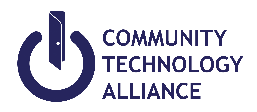 Condado de Santa Cruz HMIS
Formulario Estandarizado - AdultoEste formulario está diseñado para ser completado por un proveedor de servicio mientras entrevista a un cliente.Un formulario estandarizado diferente debe ser llenado para cada miembro del hogar. 3. 917A Situación de vivienda para projectos de Refugio de Emergencia, Refugio Seguro, oAlcance para Personas de la Calle (Street Outreach, Emergency Shelter, or Safe Haven)Yo, (Cliente adulto o Jefe de familia) certifico que la información que he proporcionado aquí es verdadera / correcta a mi leal saber y entender.Información del hogar    Es el cliente: Adulto solo(a)        Adulto acompañado      Información del hogar    Es el cliente: Adulto solo(a)        Adulto acompañado      Información del hogar    Es el cliente: Adulto solo(a)        Adulto acompañado      Información del hogar    Es el cliente: Adulto solo(a)        Adulto acompañado      Información del hogar    Es el cliente: Adulto solo(a)        Adulto acompañado      Si marcó adulto solo(a)Ir a la sección de Información de PerfilIr a la sección de Información de PerfilIr a la sección de Información de PerfilIr a la sección de Información de PerfilSi marcó adulto acompañado¿Es usted la Cabeza del Hogar (C.H.)??         ¿Es usted la Cabeza del Hogar (C.H.)??         Si                              NoSi                              NoSi usted vive acompañado(a), ¿Cuál es su relación con la cabeza del hogar?MaridoEsposaHija 
HijoPadreMadreHermana Hermano Compañera de cuarto Nieto/aMaridoEsposaHija 
HijoPadreMadreHermana Hermano Compañera de cuarto Nieto/aTía Tío Sobrina Sobrino Abuelo/aPareja Socio doméstico Otro
Hijastra
HijastroTía Tío Sobrina Sobrino Abuelo/aPareja Socio doméstico Otro
Hijastra
Hijastro  Información de perfil  Información de perfil  Información de perfil  Información de perfilNúmero De Seguro SocialNombreSegundo NombreSegundo NombreApellidoNombre alternativo
( Si hay múltiple, nombres alternativos, seperar con comas)Culidad Del Nombre Actual Reportó el nombre completo
  Reportó nombre parcial, calle, o código postal  No lo sabe 
  Se niega a contestar  No lo sabe 
  Se niega a contestarVeterano Militar de U.S.  
 (si su respuesta fue Si, por favor completa las siguientes preguntas sobre servicio military)  Si 
 No  No lo sabe 
  Se niega a contestar  No lo sabe 
  Se niega a contestar
 Discapacidad 
 Si 
 No  No lo sabe 
  Se niega a contestar  No lo sabe 
  Se niega a contestar  No lo sabe 
  Se niega a contestarNúmero De Teléfono PrimarioDatos DemográficosDatos DemográficosDatos DemográficosFecha De Nacimiento 	/	/	 [Mes/Día/Año] 	/	/	 [Mes/Día/Año]Sexo Mujer
 Hombre  Transgénero de hombre a mujer  Transgénero de hombre a hombre No se identifica como hombre, mujer, o transgénero No lo sabe Se niega a contestarEtnicidad  No hispano/No Latino  Hispano/Latino  Cliente no sabe  Cliente se rehúsaRaza 
 Indio Americano o Nativo de Alaska Asiático  Negro o Afro Americano  Nativo Hawaiano o  de las Islas del Pacifico  Blanco (Caucásico)  Cliente no sabe   Cliente se rehúsaInformación de VeteranosVeterano Militar de U.S.  
  Si contesta positiva, seguir con las preguntas siguientesAño que empezo servicio militar ___________Año que termino Servicio militar
___________teatro de operativos:
segundo guerra mundial  Si 
 No  Cliente no sabe
  Cliente se rehúsaguerra Korea  Si 
 No Cliente no sabe 
 Cliente se rehúsa 
 guerra de Vietnam 
  Si 
 No Cliente no sabe 
 Cliente se rehúsa
guerra del gofo Persico  Si 
 No Cliente no sabe 
 Cliente se rehúsa
guerra de Afganistán  Si 
 No Cliente no sabe 
 Cliente se rehúsa
guerra de Irak (Libertad)  Si 
 No Cliente no sabe 
 Cliente se rehúsa
gerra de Irak (Nuevo Amanecer)  Si 
 No Cliente no sabe 
 Cliente se rehúsa
operativos otros  Si 
 No Cliente no sabe 
 Cliente se rehúsa
  Rama militarEjército Fuerza Aerea Armada 
Marina Guardacostas 
 Cliente no sabe 
 Cliente se rehúsa
 Estado de descarga Honorable
 General Bajo Condiciones Honorables
  En condiciones diferentes a las honorables (OTH)
  Mala conducta Deshonroso Sin caracterizarCliente no sabe 
Cliente se rehúsaFecha de enlace (divulgación en la calle o refugio para indigentes de noche a noche) 
Anote la fecha que el cliente empezó su enlace para recibir servicios después de uno o más contactos de divulgacion o refugio para indigentes de noche a noche.Fecha de enlace (divulgación en la calle o refugio para indigentes de noche a noche) 
Anote la fecha que el cliente empezó su enlace para recibir servicios después de uno o más contactos de divulgacion o refugio para indigentes de noche a noche.Date of Engagement	/	/	FECHA DE ALOJAMIENTO EN VIVIENDA
Para proyectos de Vivienda de Apoyo Permanente (PSH), Realojamiento Rápido (RRH), y Vivienda de Apoyo Permanente sin requerimiento de discapacidadFECHA DE ALOJAMIENTO EN VIVIENDA
Para proyectos de Vivienda de Apoyo Permanente (PSH), Realojamiento Rápido (RRH), y Vivienda de Apoyo Permanente sin requerimiento de discapacidadFecha de mudanza a el hogar	/	/	[Mes/Día/Año]Situación de vidaSituación de vidaSituación de vidaSituación de vidaSituación de vidaDirección previa  Ciudad pesreviaEstadoCódigo postal previaCalidad de informacion de la direccion previaDireccion completa fue reportada
Direccion es incompleta or es una estimacionDireccion completa fue reportada
Direccion es incompleta or es una estimacion Cliente no sabe 
 Cliente se rehúsa Cliente no sabe 
 Cliente se rehúsa3. 917A Situación de vivienda3. 917A Situación de vivienda3. 917A Situación de vivienda3. 917A Situación de viviendaTipo de ResidenciaSituación de pérdida de vivienda  Lugar no apto para residencia humana (ej., vehículo, edifico abandonado, bus/tren/estación del metro /aeropuerto /o cualquier lugar en la intemperie)
 Refugio de Emergencia, incluyendo hotel o motel pagado con cupón de Refugio de EmergenciaRefugio seguro Vivienda Interim (vivienda provisional)Situación institucional 
 Hogar de crianza temporal Hospital u otro centro médico residencial no psiquiátrico Cárcel, prisión, o centro de detención juvenil Centro de cuidado de largo plazo o residencia para adultosmayores Hospital psiquiátrico u otro centro psiquiátrico Centro de desintoxicación o tratamiento de abuso de sustanciasSituación de vivienda temporal y permanente Hotel o motel pagado sin un cupón de Refugio de Emergencia Propiedad del cliente, sin subsido de vivienda
 Propiedad del cliente, con subsido de vivienda Vivienda permanente para personas que antes no tenían hogar (Sin Incluir RRH) Arrendado por el cliente, sin subsidio de vivienda Arrendado por el cliente, con subsido de vivienda de VASH Arrendado por el cliente, con subsido de vivienda de GPD TIP Arrendado por el cliente, con algún otro subsidio de vivienda (incluyendo RRH) Proyecto residencial sin criterio para personas sin hogar Viviendo u hospedándose en la habitación, apartamento o casa de un miembro de la familia Viviendo u hospedándose en la habitación, apartamento o casa de un amigo Vivienda temporal para personas sin hogar  Cliente no sabe     Cliente se rehúsaSituación de pérdida de vivienda  Lugar no apto para residencia humana (ej., vehículo, edifico abandonado, bus/tren/estación del metro /aeropuerto /o cualquier lugar en la intemperie)
 Refugio de Emergencia, incluyendo hotel o motel pagado con cupón de Refugio de EmergenciaRefugio seguro Vivienda Interim (vivienda provisional)Situación institucional 
 Hogar de crianza temporal Hospital u otro centro médico residencial no psiquiátrico Cárcel, prisión, o centro de detención juvenil Centro de cuidado de largo plazo o residencia para adultosmayores Hospital psiquiátrico u otro centro psiquiátrico Centro de desintoxicación o tratamiento de abuso de sustanciasSituación de vivienda temporal y permanente Hotel o motel pagado sin un cupón de Refugio de Emergencia Propiedad del cliente, sin subsido de vivienda
 Propiedad del cliente, con subsido de vivienda Vivienda permanente para personas que antes no tenían hogar (Sin Incluir RRH) Arrendado por el cliente, sin subsidio de vivienda Arrendado por el cliente, con subsido de vivienda de VASH Arrendado por el cliente, con subsido de vivienda de GPD TIP Arrendado por el cliente, con algún otro subsidio de vivienda (incluyendo RRH) Proyecto residencial sin criterio para personas sin hogar Viviendo u hospedándose en la habitación, apartamento o casa de un miembro de la familia Viviendo u hospedándose en la habitación, apartamento o casa de un amigo Vivienda temporal para personas sin hogar  Cliente no sabe     Cliente se rehúsaSituación de pérdida de vivienda  Lugar no apto para residencia humana (ej., vehículo, edifico abandonado, bus/tren/estación del metro /aeropuerto /o cualquier lugar en la intemperie)
 Refugio de Emergencia, incluyendo hotel o motel pagado con cupón de Refugio de EmergenciaRefugio seguro Vivienda Interim (vivienda provisional)Situación institucional 
 Hogar de crianza temporal Hospital u otro centro médico residencial no psiquiátrico Cárcel, prisión, o centro de detención juvenil Centro de cuidado de largo plazo o residencia para adultosmayores Hospital psiquiátrico u otro centro psiquiátrico Centro de desintoxicación o tratamiento de abuso de sustanciasSituación de vivienda temporal y permanente Hotel o motel pagado sin un cupón de Refugio de Emergencia Propiedad del cliente, sin subsido de vivienda
 Propiedad del cliente, con subsido de vivienda Vivienda permanente para personas que antes no tenían hogar (Sin Incluir RRH) Arrendado por el cliente, sin subsidio de vivienda Arrendado por el cliente, con subsido de vivienda de VASH Arrendado por el cliente, con subsido de vivienda de GPD TIP Arrendado por el cliente, con algún otro subsidio de vivienda (incluyendo RRH) Proyecto residencial sin criterio para personas sin hogar Viviendo u hospedándose en la habitación, apartamento o casa de un miembro de la familia Viviendo u hospedándose en la habitación, apartamento o casa de un amigo Vivienda temporal para personas sin hogar  Cliente no sabe     Cliente se rehúsaDuración de Estancia en la Situación de Vivienda Previa
(Hace cuanto empezó a quedarse en ese Tipo de Residencia) Una noche o menos De dos a seis noches Una semana o más, pero menos queun mes Un mes o más, pero menos que 90 días90 días o más, pero menos que un añoUn año o másCliente no sabe Cliente se rehúsa90 días o más, pero menos que un añoUn año o másCliente no sabe Cliente se rehúsaFecha aproximada en la que la situación de pérdida de vivienda inició (Fecha aproximada en la que perdió su vivienda):______/_______/________[Mes/Día/Año]______/_______/________[Mes/Día/Año]______/_______/________[Mes/Día/Año]Cuántas veces ha estado en la calle, un Refugio de Emergencia, o Refugio Seguro en los últimos tres años incluyendo hoyUna vez Dos vecesTres vecesUna vez Dos vecesTres vecesCuatro veces o másCliente no sabeCliente se rehúsaNúmero total de meses que ha estado sin vivienda en la calle, un Refugio de Emergencia, o Refugio Seguro en los últimos tres años Un mes (esta vez es el primer mes)Dos Meses          Tres MesesCuatro Meses     Cinco Meses
Seis Meses          Siete Meses
Ocho Meses        Nueve MesesDiez Meses         Once MesesDoce Meses         Más de 12 mesesCliente no sabe  Cliente se rehúsa
Ocho Meses        Nueve MesesDiez Meses         Once MesesDoce Meses         Más de 12 mesesCliente no sabe  Cliente se rehúsaAnswer 3.917 B   Para projectos diferentes a Refugio de Emergencia, Refugio Seguro, o Alcance para Personas de la Calle
3. 917B Situación de vidaAnswer 3.917 B   Para projectos diferentes a Refugio de Emergencia, Refugio Seguro, o Alcance para Personas de la Calle
3. 917B Situación de vidaAnswer 3.917 B   Para projectos diferentes a Refugio de Emergencia, Refugio Seguro, o Alcance para Personas de la Calle
3. 917B Situación de vidaTipo de Residencia Situación de pérdida de vivienda 
Si el cliente está en una situación de indigencia, completa 3.917A Situación de vivienda (página anterior)Situación institucional 
 Hogar de crianza temporal Hospital u otro centro médico residencial no psiquiátrico Cárcel, prisión, o centro de detención juvenile
 Centro de cuidado de largo plazo o residencia para adultos mayores Hospital psiquiátrico u otro centro psiquiátrico Centro de desintoxicación o tratamiento de abuso de sustanciasSituación de vivienda temporal y permanente Hotel o motel pagado sin un cupón de Refugio de Emergencia Propiedad del cliente, sin subsido de vivienda
 Propiedad del cliente, con subsido de vivienda Vivienda permanente para personas que antes no tenían hogar (Sin Incluir RRH) Arrendado por el cliente, sin subsidio de vivienda Arrendado por el cliente, con subsido de vivienda de VASH Arrendado por el cliente, con subsido de vivienda de GPD TIP Arrendado por el cliente, con algún otro subsidio de vivienda (incluyendo RRH) Proyecto residencial sin criterio para personas sin hogar Viviendo u hospedándose en la habitación, apartamento o casa de un miembro de la familia Viviendo u hospedándose en la habitación, apartamento o casa de un amigo Vivienda temporal para personas sin hogar  Cliente no sabe     Cliente se rehúsaSituación de pérdida de vivienda 
Si el cliente está en una situación de indigencia, completa 3.917A Situación de vivienda (página anterior)Situación institucional 
 Hogar de crianza temporal Hospital u otro centro médico residencial no psiquiátrico Cárcel, prisión, o centro de detención juvenile
 Centro de cuidado de largo plazo o residencia para adultos mayores Hospital psiquiátrico u otro centro psiquiátrico Centro de desintoxicación o tratamiento de abuso de sustanciasSituación de vivienda temporal y permanente Hotel o motel pagado sin un cupón de Refugio de Emergencia Propiedad del cliente, sin subsido de vivienda
 Propiedad del cliente, con subsido de vivienda Vivienda permanente para personas que antes no tenían hogar (Sin Incluir RRH) Arrendado por el cliente, sin subsidio de vivienda Arrendado por el cliente, con subsido de vivienda de VASH Arrendado por el cliente, con subsido de vivienda de GPD TIP Arrendado por el cliente, con algún otro subsidio de vivienda (incluyendo RRH) Proyecto residencial sin criterio para personas sin hogar Viviendo u hospedándose en la habitación, apartamento o casa de un miembro de la familia Viviendo u hospedándose en la habitación, apartamento o casa de un amigo Vivienda temporal para personas sin hogar  Cliente no sabe     Cliente se rehúsaDuración de Estancia en la Situación de Vivienda Previa
(Hace cuanto empezó a quedarse en ese Tipo de Residencia): Una noche o menos De dos a seis noches Una semana o más, pero menos queun mes
 Un mes o más, pero menos que 90 días90 días o más, pero menos que un añoUn año o másCliente no sabe Cliente se rehúsaSi es situación institucional, ¿estuvo en  ahí menos de 90 días?Si la respuesta es Sí. : Sí	No
¿En la noche anterior se quedó en la calle, Refugio de Emergencia o Refugio Seguro? Sí	No
¿En la noche anterior se quedó en la calle, Refugio de Emergencia o Refugio Seguro?Si es situación Transicional/Permanente, ¿estuvo ahi menos de 7 días? Si la respuesta es Sí. : Sí	No
¿En la noche anterior se quedó en la calle, Refugio de Emergencia o Refugio Seguro? Sí	No
¿En la noche anterior se quedó en la calle, Refugio de Emergencia o Refugio Seguro?¿En la noche anterior se quedó en la calle, Refujio de Emegencia or Refugio  seguro? Sí	No Sí	NoSi la respuesta es Sí. Responda a las 3 siguientes preguntas:Fecha aproximada en la que la situación de pérdida de vivienda inició :______/_______/________[Mes/Día/Año]______/_______/________[Mes/Día/Año]Cuántas veces ha estado en la calle, un Refugio de Emergencia, o Refugio Seguro en los últimos tres años incluyendo hoy
Una vez 
Dos veces
Tres veces

Cuatro veces o más
Cliente no sabe
Cliente se rehúsa
Número total de meses que ha estado sin vivienda en la calle, un Refugio de Emergencia, o Refugio Seguro en los últimos tres añosUn mes (esta vez es el primer mes)Dos Meses          Tres MesesCuatro Meses     Cinco Meses
Seis Meses          Siete MesesOcho Meses       Nueve MesesDiez Meses         Once MesesDoce Meses         Más de 12 mesesCliente no sabe  Cliente se rehúsa
Condiciones de Discapacidad y BarrerasCondiciones de Discapacidad y BarrerasCondiciones de Discapacidad y Barreras¿Tiene una condición de discapacidad? Si
 No Cliente no sabe  
 Cliente se rehúsaSi su respuesta fue si, por favor complete las siguientes preguntas para cada discapacidadSi su respuesta fue si, por favor complete las siguientes preguntas para cada discapacidadSi su respuesta fue si, por favor complete las siguientes preguntas para cada discapacidadAbuso de Sustancias
Abuso de el Alcohol
 Sí	 No
 Cliente no sabe 
 Cliente se rehúsa¿Condición?
¿Se espera que sea de larga, continua e indefinida duración y que impida sustancialmente su habilidad de vivir independientemente?
 Sí	 No
 Cliente no sabe 
 Cliente se rehúsaAbuso de Sustancias
Abuso de las Drogas
 Sí	 No
 Cliente no sabe 
 Cliente se rehúsa¿Condición?
¿Se espera que sea de larga, continua e indefinida duración y que impida sustancialmente su habilidad de vivir independientemente? Sí	 No
 Cliente no sabe 
 Cliente se rehúsaAbuso de Sustancias
Abuso de Ambos, Drogas y de Alcohol
 Sí	 No
 Cliente no sabe 
 Cliente se rehúsa¿Condición?
¿Se espera que sea de larga, continua e indefinida duración y que impida sustancialmente su habilidad de vivir independientemente?
 Sí	 No
 Cliente no sabe 
 Cliente se rehúsaCondición de salud crónica
 Sí	 No
 Cliente no sabe 
 Cliente se rehúsa¿Condición?
¿Espera que afecte sustancialmente su vida independiente? Sí	 No
 Cliente no sabe 
 Cliente se rehúsaDiscapacidad del Desarrollo 
 Sí	 No
 Cliente no sabe 
 Cliente se rehúsaPerjudica sustancialmente la independencia
¿Espera que afecte sustancialmente su vida independiente?
 Sí	 No
 Cliente no sabe 
 Cliente se rehúsaDiscapacidad Condiciones y BarrerasDiscapacidad Condiciones y BarrerasDiscapacidad Condiciones y BarrerasDiscapacidad física
 Sí	 No
 Cliente no sabe 
 Cliente se rehúsa¿Condición?
¿Se espera que sea de larga, continua e indefinida duración y que impida sustancialmente su habilidad de vivir independientemente?


 Sí	 No
 Cliente no sabe 
 Cliente se rehúsaVIH/SDIA positivo
 Sí	 No
 Cliente no sabe 
 Cliente se rehúsa¿Si es así,  se espera que sea un problema prolongado, indefinido y que perjudique sustancialmente la habilidad de vivir independiente para el cliente? Sí	 No
 Cliente no sabe 
 Cliente se rehúsaProblema de salud mental
 Sí	 No
 Cliente no sabe 
 Cliente se rehúsa¿Condición?
¿Se espera que sea de larga, continua e indefinida duración y que impida sustancialmente su habilidad de vivir independientemente? Sí	 No
 Cliente no sabe 
 Cliente se rehúsa¿Es sobreviviente de violencia doméstica o de pareja?
 Sí	 No
 Cliente no sabe 
 Cliente se rehúsaEn caso de ser sobreviviente de violencia doméstica o de pareja¿Cuándo ocurrió estaexperiencia? En los últimos tres meses	
 Hace tres a seis meses (excluyendo exactamente seis meses)
 Hace seis a doce meses (excluyendo exactamente un año)
Hace más de un año
 Cliente no sabe 
 Cliente se rehúsa¿Esta actualmente huyendo? Sí	 No
 Cliente no sabe 
 Cliente se rehúsaIngreso en efectivo del indoviduoIngreso en efectivo del indoviduoIngreso de cualquier fuenteSí	No      Cliente no sabe    Cliente se rehúsa Ingreso Ganado $		 Seguro de Desempleo
$		 Compensación de Trabajador
$		 Seguro de Discapacidad Privado
$		 Compensación por discapacidad relacionada con servicios de VA
$		 Seguro de Incapacidad del Seguro Social (SSDI)
 $		 Seguridad de Ingreso Suplementario (SSI) $		 Ingreso de Jubilación del Seguro Social $			 Pensión por discapacidad no relacionada con servicios de VA$		 Pensión o Ingreso de Jubilación de un antiguo empleo $		 Asistencia Temporal para Familias Necesitadas (TANF) $		 Asistencia General (GA) $		 Manutención Conyugal $		 Manutención Infantil $			 Otro Ingreso en Efectivo $		Especifique: _______________________________  Total ingreso en efectivo del indoviduoTOTAL: $________________Beneficios no monetariosBeneficios no monetariosRecibe beneficios no monetariosSí	No      Cliente no sabe    Cliente se rehúsa Programa de Asistencia de Nutrición Suplementaria (SNAP) Programa Nutrición Suplementario Especial para mujeres y niños (WIC) Servicios de Cuidado Infantil de TANF Servicios de Transoprte de TANF Otros servicios financiados por TANF Otro Beneficios no MonetariosEspecifique: _______________________________  Seguro de saludSeguro de salud¿Tiene usted seguro de salud?Sí	No      Cliente no sabe    Cliente se rehúsa Medicaid Medicare Seguro de Salud Infantil Estatal Servicios Médicos de la Administración de Veteranos (VA) Seguro de Salud suministrado por el empleador Seguro obtenido a través de COBRA
 Seguro de Salud Privado
 Seguro de Salud Estatal para Adultos Programa de Servicio de Salud Indígena Otro Seguro de SaludEspecifique: _______________________________  Informacion de empleoInformacion de empleoInformacion de empleoTiene empleo Sí No Cliente no sabe   Cliente se rehúsaSi la respuesta es sí, qué tipo de empleo Tiempo completo Tiempo parcial Estacional/Esporádico (también trabajo por día) Tiempo completo Tiempo parcial Estacional/Esporádico (también trabajo por día)Si la respuesta es No, porqué sin empleo buscando empleo No puede trabajar No busca empleoÚltimo grado completadoÚltimo grado completadoÚltimo grado completadoÚltimo grado completado Inferior a grado 5
Grado 5-6
Grado 7-8
Grado 9-11
Grado 12/ High school diploma
 Programa escolar no tiene gradosGED
 Algunos estudios
 Diplomado
 Licenciatura
 Maestría
 Certificación vocacional
 Cliente no sabe   Cliente se rehúsaGED
 Algunos estudios
 Diplomado
 Licenciatura
 Maestría
 Certificación vocacional
 Cliente no sabe   Cliente se rehúsaEscribe Nombre del clienteFirma del clienteFechaEscribe nombre de trabajadorFirma de trabajadorDate